CENTRE FOR NANO AND SOFT MATTER SCIENCES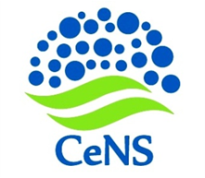 Prof. U.R. Rao Road, Jalahalli, BANGALORE 560 013.CeNS/2020-21/Admn./Shift/Tspt-01					12 January 2021REQUEST FOR QUOTATION FOR TRANSPORTATIONThe Centre for Nano and Soft Matter Sciences (CeNS) is currently located in Jalahalli (near bharat Electronics Ltd.) and will be shifting its facility to its new campus ‘Arkavathi’, located at Survey No.7, Shivanapura, Dasanapura Hobli, Bangalore North, shortly.  CeNS has a hostel facility near Nanjappa Circle, Vidyaranyapura, Bangalore, which will also be shifted to new premises, close to the new campus at Shivanapura.  In this connection, CeNS invites sealed quotations from service providers in Transportation for shifting the following items from Jalahalli to Shivanapura Scientific EquipmentOffice FurnitureOfficial DocumentsOffice Equipment and electrical accessoriesCots, chairs, tables, etc., from the HostelMiscellaneous building materialsGarden materials, etc.The new campus Arkavathi distance is around 23 kms. from Jalahalli campus and about 25 kms. from the hostel at Vidyaranyapura.  The rate per trip for the type of vehicle mentioned in the table below, may please be quoted in the given format:		Rate of GST applicable may be mentioned clearly.Hire charges for Crane and Fork Lift for moving and loading few equipment (>= 500 kgs)		Rate of GST applicable may be mentioned clearly.Terms and ConditionsAll vehicles should have Fitness, Insurance, Pollution Clarence, Tax Paid and Permit and should have all clearances for operation on highway/Bangalore City limits  The driver should have proper valid heavy vehicle Driving License. The driver should be supported with a Helper. Basic accessories such as mats, ropes, tarpaulin, ladder etc., should be available in all the vehicles.The firm should have GST registration and also indicate the Centre’s GST No. 29AAATC4203B1ZE in all their Invoices mandatorily for receiving payments.  The firm should be able to respond and provide vehicle(s) within half an hour from the call, wherever necessary.  A single Work Order shall be issued to the selected firm and each trip shall be called for over phone, along with an email confirmation. Each trip will be recorded in a register by the Centre’s officer in-charge, countersigned by the firm’s authorized signatory.  Payments will be made accordingly, based on Tax Invoices.  Payments will be made directly to the firm’s bank account through online transfers.  The complete details of bank account/cancelled cheque should be furnished with the quotation.Statutory deductions like TDS on Income Tax/GST, etc, shall be made from the bills, if applicable, as per rules.The Centre shall not be held responsible for any traffic violations nor shall bear any penalty for the same.  The firm should ensure smooth passage of the trucks/vans between the campuses without any stoppages by police or any other authorities for violations.The firm shall pay penalty for any damages to the equipment/consignment on account of rash or reckless driving.Any value added services that can be offered may be indicated in the quotation. The sealed quotation should be addressed to the Administration and Finance Officer, Centre for Nano and Soft Matter Sciences, Prof. U.R. Rao Road, Jalahalli, Bangalore- 560013 and submitted on or before 3 pm of 17th January, 2021, either by Speed Post/Regd. Post or by hand delivery.  The cover should be superscripted with the words, “Quotation for Transportation”.  Quotations received after the due date and time shall not be accepted.  Incomplete quotations shall be summarily rejected.  The Centre reserves the right to accept or reject the quotation either in full or in part, without assigning any reasons.  								Sd/-						Administration & Finance OfficerType of VehicleCost of single tripfrom CeNS Jalahalli to Shivanapura Rs.Cost of single tripfrom Vidyaranyapura to ShivanapuraRs.Cost of single tripfrom CeNS Jalahalli to Vidyaranyapura hostel (3 kms)Rs.Vehicle make Small 4 wheeler carrierMini lorry /VanTruck – 14 FeetTruck – 17 FeetTruck -  19 FeetTruck – 20 FeetOther WagonsSl NoType of Crane/Forkliftwith specification Hourly Charges Rs.12